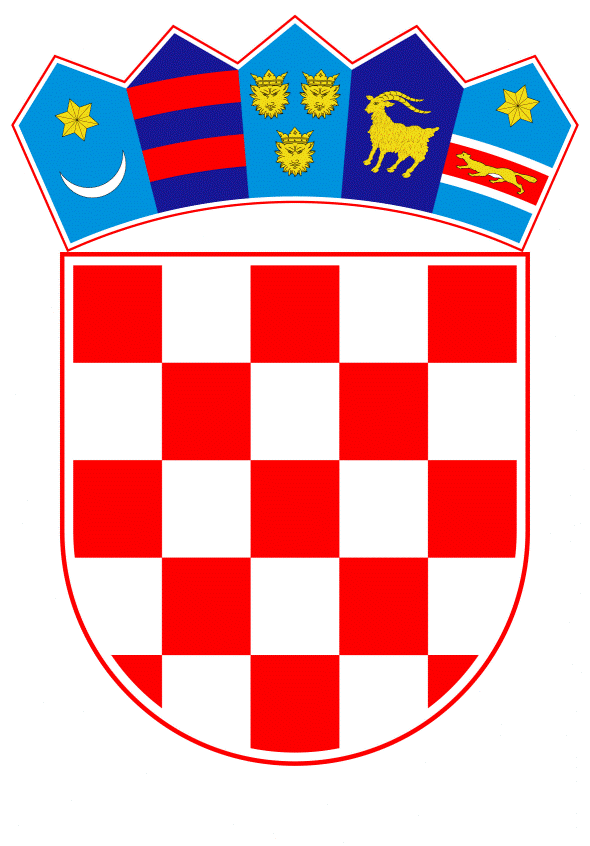 VLADA REPUBLIKE HRVATSKEZagreb, 30. lipnja 2023.__________________________________________________________________________________________________________________________________________________________________________________________________________________________________________   Banski dvori | Trg Sv. Marka 2  | 10000 Zagreb | tel. 01 4569 222 | vlada.gov.hr	Na temelju članka 4. stavka 1. Uredbe o uspostavljanju javnog Registra za koordinaciju projekata izgradnje državne informacijske infrastrukture („Narodne novine“, br. 134/14. i 40/16.), Vlada Republike Hrvatske je na sjednici održanoj _____________ 2023. donijelaO D L U K U o osnivanju Vijeća za državnu informacijsku infrastrukturuI.U svrhu praćenja i koordinacije razvoja državne informacijske infrastrukture i pripremu izvješća Vladi Republike Hrvatske osniva se Vijeće za državnu informacijsku infrastrukturu (u daljnjem tekstu: Vijeće).II.Članovi Vijeća su:predstavnik tijela državne uprave nadležnog za poslove razvoja digitalnog društva predstavnik tijela državne uprave nadležnog za poslove financija predstavnik tijela državne uprave nadležnog za poslove regionalnoga razvoja i fondova Europske unijepredstavnik tijela državne uprave nadležnog za poslove rada, mirovinskoga sustava, obitelji i socijalne politikepredstavnik tijela državne uprave nadležnog za poslove pravosuđa i upravepredstavnik tijela državne uprave nadležnog za unutarnje poslovepredstavnik tijela državne uprave nadležnog za poslove znanosti i obrazovanjapredstavnik tijela državne uprave nadležnog za poslove gospodarstva i održivog razvojapredstavnik tijela državne uprave nadležnog za poslove mora, prometa i infrastrukturepredstavnik tijela državne uprave nadležnog za poslove središnje javne nabavepredstavnik Ureda predsjednika Vlade Republike HrvatskePredstavnik Glavnog tajništva Vlade Republike Hrvatskepredstavnik Sigurnosno obavještajne agencijepredstavnik Zavoda za sigurnost informacijskih sustavapredstavnik Hrvatske akademske i istraživačke mreže (CARNET)predstavnik Agencije za podršku informacijskim sustavima i informacijskim tehnologijama d.o.o.predstavnik Agencije za komercijalnu djelatnost d.o.o. predstavnik Financijske agencije (FINA).U slučaju spriječenosti člana Vijeća u sudjelovanju rada Vijeća, zamjenjuje ga njegov zamjenik.Čelnici tijela iz stavka 1. ove točke imenovat će članove Vijeća i zamjenike članova Vijeća iz reda državnih dužnosnika ili državnih službenika koji imaju stručna znanja i kompetencije iz područja zadaća Vijeća.Osobe ovlaštene za zastupanje pravnih osoba iz stavka 1. ove točke imenovat će članove Vijeća i zamjenike članova Vijeća iz reda zaposlenih u toj pravnoj osobi koji imaju stručna znanja i kompetencije iz područja zadaća Vijeća.III.		Vijećem predsjedava čelnik tijela državne uprave nadležnog za poslove razvoja digitalnog društva, a u slučaju njegove odsutnosti Vijećem predsjedava njegov zamjenik. Na poziv predsjednika Vijeća, sjednicama Vijeća mogu prisustvovati i predstavnici drugih nadležnih tijela, ustanova i institucija te stručnjaci iz drugih relevantnih područja, bez prava glasa.Na sjednice se obavezno pozivaju čelnici i predstavnici drugih tijela, ustanova i institucija kad se raspravlja o projektima i aktivnostima iz djelokruga tog tijela, ustanove ili institucije.IV.		Vijeće obavlja sljedeće zadaće:daje preporuke za određivanje kriterija za pohranu podataka u podatkovne centredaje suglasnost za Godišnji plan rada, razvoja i integracije dijeljenih usluga, te prihvaća cjenik usluga i Katalog usluga Centra dijeljenih uslugaodobrava tehničke standarde i način povezivanja na komponente središnjeg sustava interoperabilnostidaje mišljenje za odobravanje projekata državne informacijske infrastrukture.Vijeće se sastaje po potrebi, a najmanje dva puta godišnje.Sjednice Vijeća saziva predsjednik Vijeća.Vijeće odlučuje većinom glasova prisutnih. U slučaju jednakog broja glasova, odlučuje glas predsjednika Vijeća.Predsjednik i članovi Vijeća te njihovi zamjenici za sudjelovanje u radu Vijeća nemaju pravo na nagradu niti naknadu troškova.Vijeće će jednom godišnje, do 31. ožujka tekuće godine za prošlu kalendarsku godinu, o svom radu izvješćivati Vladu Republike Hrvatske u okviru Izvješća o radu i razvoju državne informacijske infrastrukture.V.Stručne, administrativne i organizacijske poslove za Vijeće obavlja Središnji državni ured za razvoj digitalnog društva.Za operativnu provedbu zadaća iz točke IV. stavka 1. ove Odluke Vijeće može odlukom osnivati radne skupine.Vijeće između svojih članova imenuje koordinatore radnih skupina iz stavka 2. ove točke te im daje odgovarajuće smjernice za rad.Na poziv predsjednika Vijeća, sjednicama Vijeća mogu prisustvovati članovi radnih skupina iz stavka 2. ove točke, bez prava glasa.VI.Zadužuje se Središnji državni ured za razvoj digitalnog društva da o ovoj Odluci obavijesti tijela i pravne osobe iz točke II. stavka 1. ove Odluke u roku od osam dana od dana njezinog stupanja na snagu.Zadužuju se čelnici tijela i osobe ovlaštene za zastupanje pravnih osoba iz točke II. stavka 1. ove Odluke da u roku od osam dana od dana primitka obavijesti iz stavka 1. ove točke imenuju članove i zamjenike članova Vijeća i o tome obavijeste Središnji državni ured za razvoj digitalnog društva.VII.Ova Odluka stupa na snagu danom donošenja, a objavit će se u „Narodnim novinama“.KLASA: URBROJ: Zagreb, 	PREDSJEDNIK 	mr. sc. Andrej PlenkovićObrazloženjeTemeljem odredbe članka 4. stavka 1. Uredbe o uspostavljanju javnog Registra za koordinaciju projekata izgradnje državne informacijske infrastrukture („Narodne novine“, br. 134/14 i 40/16), ovom Odlukom Vlada Republike Hrvatske osniva Vijeće za državnu informacijsku infrastrukturu (u daljnjem tekstu: Vijeće) kao stručno i operativno tijelo u svrhu praćenja i koordinacije razvoja državne informacijske infrastrukture. Odlukom se uređuje sastav Vijeća od 16 članova koji imaju zamjenike, a za predsjedavatelja Vijeća određuje se čelnik tijela državne uprave nadležnog za poslove razvoja digitalnog društva. Odlukom se uređuju i zadaće Vijeća, definiraju prava i obaveze članova Vijeća, kao i svih drugih tijela i osoba koje će biti uključeni u rad Vijeća. Vijeće kao stručno i operativno tijelo upravljanja državnom informacijskom infrastrukturom daje preporuke za određivanje kriterija za pohranu podataka u podatkovne centre na području Republike Hrvatske, prihvaća Cjenik korištenja usluga te prihvaća Katalog usluga Centra dijeljenih usluga, koji je važan je zbog osiguravanja primjene najviših standarda razvoja IT infrastrukture koja je potrebna za pružanje usluga javne uprave građanima i pravnim osobama kako bi javna uprava na siguran, transparentan i jednak način mogla izgraditi, razvijati, unaprjeđivati i pružati usluge digitalnog društva.Za provedbu ove Odluke nisu potrebna dodatna sredstva u Državnom proračunu Republike Hrvatske.Predlagatelj:Središnji državni ured za razvoj digitalnog društvaPredmet:Prijedlog odluke o osnivanju Vijeća za državnu informacijsku infrastrukturu 